О проекте федерального закона № 831855-7 «О внесении измененияв статью 1 Закона Российской Федерации «О защите прав потребителей»(об уточнении полномочий Правительства Российской Федерации в части регулирования деятельности владельца агрегатора)Государственное Собрание (Ил Тумэн) Республики Саха (Якутия)                                      п о с т а н о в л я е т:1. Поддержать проект федерального закона № 831855-7 «О внесении изменения в статью 1 Закона Российской Федерации «О защите прав потребителей» (об уточнении полномочий Правительства Российской Федерации в части регулирования деятельности владельца агрегатора), внесенный Правительством Российской Федерации.2. Направить настоящее постановление в Комитет Государственной Думы Федерального Собрания Российской Федерации по экономической политике, промышленности, инновационному развитию и предпринимательству.3. Настоящее постановление вступает в силу с момента его принятия.Председатель Государственного Собрания   (Ил Тумэн) Республики Саха (Якутия) 						П.ГОГОЛЕВг.Якутск, 12 декабря 2019 года 	   ГС № 375-VI   ГОСУДАРСТВЕННОЕ СОБРАНИЕ(ИЛ ТУМЭН)РЕСПУБЛИКИ САХА (ЯКУТИЯ)                          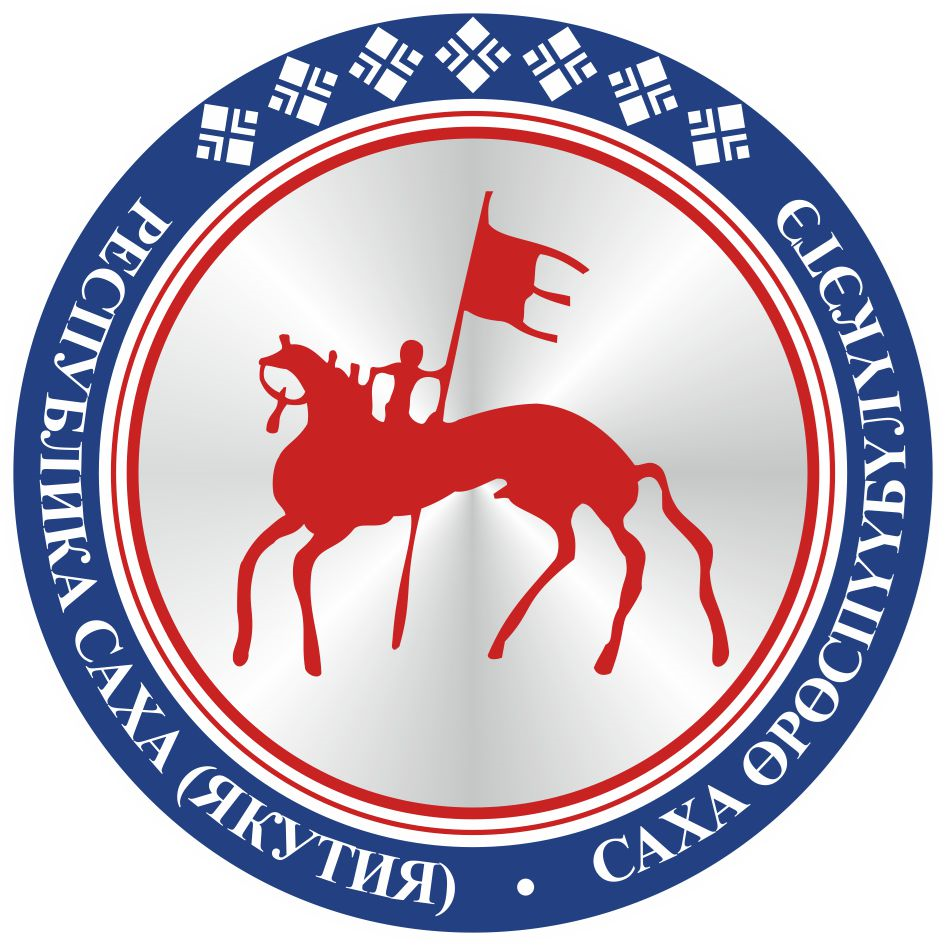 САХА ӨРӨСПҮҮБҮЛҮКЭТИНИЛ ТҮМЭНЭ                                 П О С Т А Н О В Л Е Н И ЕУ У Р А А Х